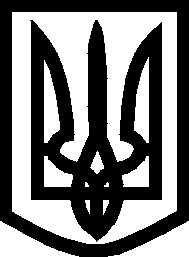 УКРАЇНА ВИКОНАВЧИЙ КОМІТЕТМЕЛІТОПОЛЬСЬКОЇ  МІСЬКОЇ  РАДИЗапорізької областіР О З П О Р Я Д Ж Е Н Н Яміського голови 11.01.2020			                                                                     № 13-рПро проведення капітальних ремонтів у закладах культуриУ зв’язку з проведенням капітальних ремонтів у Дитячій музичній школі № 1 та Палаці культури залізничників, з метою забезпечення виконання навчальних планів та занять колективів художньої самодіяльності ЗОБОВ’ЯЗУЮ:1. В.о. начальника відділу культури Мелітопольської міської ради Запорізької області здійснити переїзд:1) Дитячої музичної школи № 1 на території Мелітопольської загальноосвітньої школи І-ІІІ ступенів № 11 та ліцею № 5 Мелітопольської міської ради Запорізької області;2) Палацу культури залізничників на території Мелітопольської спеціалізованої школи І-ІІІ ступенів № 23 та ліцею № 19 Мелітопольської міської ради Запорізької області.2. Начальника управління освіти Мелітопольської міської ради Щербак І. 1) надати приміщення для здійснення навчального процесу Дитячої музичної школи № 1 та занять колективів Палацу культури залізничників на територіях закладів освіти, а саме: Мелітопольської загальноосвітньої школи І-ІІІ ступенів № 11, ліцею № 5 Мелітопольської міської ради Запорізької області, Мелітопольської спеціалізованої школи І-ІІІ ступенів № 23 та ліцею № 19 Мелітопольської міської ради Запорізької області;2) здійснювати оплату за комунальні послуги відповідно до обсягів споживання. 3. Контроль за виконанням цього розпорядження покласти на керуючого справами виконкому Семікіна М. Секретар Мелітопольської міської ради 				Роман РОМАНОВПерший заступник міського голови з питань діяльності виконавчих органів ради 					Ірина РУДАКОВА 